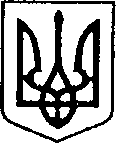 УКРАЇНАЧЕРНІГІВСЬКА ОБЛАСТЬН І Ж И Н С Ь К А    М І С Ь К А    Р А Д АВ И К О Н А В Ч И Й    К О М І Т Е ТР І Ш Е Н Н Явід 18.05.2023р.		м. Ніжин				№ 179Про розгляд матеріалівслужби у справах дітейВідповідно до статей 34, 42, 51, 52, 53, 59, 73 Закону України «Про місцеве самоврядування в Україні», Регламенту виконавчого комітету Ніжинської міської ради VIII скликання, затвердженого рішенням Ніжинської міської ради Чернігівської області від 24 грудня 2020 року № 27-4/2020, протоколу засідання комісії з питань захисту прав дитини від 19.04.2023 р. та розглянувши клопотання служби у справах дітей виконавчий комітет міської ради вирішив:1. На підставі Закону України «Про забезпечення організаційно-правових умов соціального захисту дітей-сиріт та дітей, позбавлених батьківського піклування» та згідно постанови Кабінету Міністрів України від 24.09.2008 р. № 866 «Питання діяльності органів опіки та піклування, пов’язаної із захистом прав дитини» встановити:1.1. ххх, ххх р. н., статус дитини, позбавленої батьківського піклування, оскільки мати дитини ххх під час здійснення кримінального провадження тримається під вартою, що підтверджується ухвалою слідчого судді Новозаводського районного суду міста Чернігова від 24 квітня 2023 року. Відомості про батька в свідоцтві про народження дитини записані відповідно до частини першої статті 135 Сімейного кодексу України (витяг № ххх від ххх р.) Дитина тимчасово влаштована в родину ххх, мешканки міста Ніжина, ххх. 1.2. Малолітньому ххх, ххх р. н., статус дитини, позбавленої батьківського піклування, оскільки мати дитини ххх під час здійснення кримінального провадження тримається під вартою, що підтверджується ухвалою слідчого судді Новозаводського районного суду міста Чернігова від 24 квітня 2023 р. Відомості про батька в свідоцтві про народження дитини записані відповідно до частини першої статті 135 Сімейного кодексу України (витяг № ххх від ххх р.) Дитина тимчасово влаштована в родину ххх, мешканки міста Ніжина, ххх.2. На підставі пункту 1 статті 161 Сімейного кодексу України, пункту 4 статті 29 Цивільного кодексу України, керуючись принципом 6 Декларації прав дитини та відповідно до пункту 72 постанови Кабінету Міністрів України «Питання діяльності органів опіки та піклування, пов’язаної із захистом прав дитини» № 866 від 24.09.2008 (із змінами і доповненнями) визначити постійне місце проживання:2.1. Неповнолітньої дитини ххх, ххх року народження, з мамою, ххх2.2. Малолітньої дитини хххх, ххх року народження, з мамою, ххх.2.3. Малолітньої дитини ххх, ххх року народження, з мамою, хххх3. На підставі статей 176, 177 Сімейного кодексу України, статей 17, 18 Закону України «Про охорону дитинства», статті 12 Закону України «Про основи соціального захисту бездомних осіб і безпритульних дітей», статті 32 Цивільного кодексу України надати дозвіл хххх від імені малолітнього сина хххх, ххх р.н., на укладання договору поділу спадкового майна після померлого ххх, за яким малолітньому перейде у спадщину, як спадкоємцю 1-ї черги, з урахуванням домовленостей за договором: ½ частка житлового будинку№хх по вулиці ххх в місті Ніжині; ½ частка земельної ділянки площею 0,1 га, кадастровий номер:хххх наданої для будівництва і обслуговування житлового будинку, господарських будівель і споруд (присадибна ділянка) за адресою: Чернігівська область, Ніжинський район, місто Ніжин, вулиця ххх; земельна ділянка площею 0,1416 га, кадастровий номер:хххх, наданої для ведення особистого селянського господарства за адресою: Чернігівська область, Ніжинський район, місто Ніжин, вулиця ххх№ ххх, та підписати договір поділу спадщини.4. Начальнику служби у справах дітей Наталії Рацин забезпечити оприлюднення даного рішення на офіційному сайті міської ради протягом 5 робочих днів з дня його прийняття.5. Контроль за виконанням рішення покласти на заступника міського голови з питань діяльності виконавчих органів ради Ірину Грозенко.Міський голова 							Олександр КОДОЛАПояснювальна запискадо проекту рішення виконавчого комітету Ніжинської міської ради«Про розгляд матеріалів служби у справах дітей»Відповідно до статей 34, 42, 51, 52, 53, 59, 73 Закону України «Про місцеве самоврядування в Україні», виконавчий комітет міської ради має право розглядати питання щодо правових засад захисту прав малолітніх (неповнолітніх) дітей.На підставі Закону України «Про забезпечення організаційно-правових умов соціального захисту дітей-сиріт та дітей, позбавлених батьківського піклування» та згідно постанови Кабінету Міністрів України від 24.09.2008 р. № 866 «Питання діяльності органів опіки та піклування, пов’язаної із захистом прав дитини» виконавчий комітет, як орган опіки та піклування встановлює статус дитини-сироти, дитини, позбавленої батьківського піклування.На підставі пункту 1 статті 161 Сімейного кодексу України, пункту 4 статті 29 Цивільного кодексу України, керуючись принципом 6 Декларації прав дитини та відповідно до пункту 72 постанови Кабінету Міністрів України «Питання діяльності органів опіки та піклування, пов’язаної із захистом прав дитини» № 866 від 24.09.2008 (із змінами і доповненнями), виконавчий комітет, як орган опіки та піклування, визначає постійне місце проживання.На підставі статей 176, 177 Сімейного кодексу України, статей 17, 18 Закону України «Про охорону дитинства», статті 12 Закону України «Про основи соціального захисту бездомних осіб і безпритульних дітей», статті 32 Цивільного кодексу України виконавчий комітет, як орган опіки та піклування надає батькам малолітньої дитини право на вчинення правочинів щодо управлінням майнових прав дитини.Даний проект рішення містить інформацію, яка належить до конфіденційної та без згоди осіб, яких вона стосується, опублікуванню не підлягає відповідно до статті 32 Конституції України, статей 301, 302 Цивільного кодексу України, Закону України «Про доступ до публічної інформації» №2939-VIвід 13.01.2011р., «Про захист персональних даних» №2297-VI від 01.06.2010 р. Даний проект рішення потребує дострокового розгляду, оскільки рішення стосується соціально-правового захисту дітей.Враховуючи вищевикладене, проект рішення «Про встановлення статусу дитини, позбавленої батьківського піклування» може бути розглянутий на засіданні виконавчого комітету з позитивним вирішенням питання.Доповідати проект рішення «Про встановлення статусу дитини, позбавленої батьківського піклування» на засіданні виконавчого комітету Ніжинської міської ради буде начальник служби у справах дітей Наталія Рацин.Начальник служби у справах дітей                                      Наталія РАЦИНВізують:Начальник служби у справах дітей                      		Наталія РАЦИНЗаступник міського головиз питань діяльності виконавчих органів ради               	Ірина ГРОЗЕНКОКеруючий справами  виконавчого комітету Ніжинської міської ради                                                           Валерій САЛОГУБНачальник відділу юридично-кадровогозабезпечення				В’ячеслав ЛЕГА